МУНИЦИПАЛЬНОЕ БЮДЖЕТНОЕ УЧРЕЖДЕНИЕМОЛОДЕЖНЫЙ ЦЕНТР «ЗОДИАК»ЛЕНИНСКОГО РАЙОНА ГОРОДА НОВОСИБИРСКА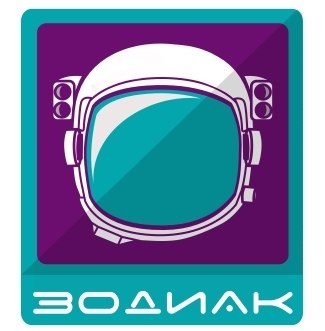 Аналитическая запискак отчету о работемуниципального бюджетного учреждения Молодежный центр «Зодиак»города Новосибирсказа 2020 годАналитическая записка к отчету о работе муниципального бюджетного учреждения  молодежный центр «Зодиак» города Новосибирска  за 2020 год1.Цели и задачи организации.Деятельность МБУ МЦ «Зодиак» осуществляется в рамках Программы развития учреждения на 2019-2021 гг., утвержденной приказом директора № 12-ОД от 11.01.2019, муниципального задания на 2020 год, Устава учреждения, в соответствии с Концепцией развития сферы молодёжной политики города Новосибирска на 2018-2021 г., утвержденной постановлением мэра № 5116 от 13.11.2017 года.  Согласно 2 этапу Программы развития учреждения, деятельность центра в 2020 году была нацелена  на  внедрение новых молодежных  инициатив, проектов, акций, мероприятий для реализации потенциала молодежи в актуальных и интересных для них направлениях. 	В 2020 году перед учреждением стояли следующие задачи:-изучать и внедрять  новые форматы различных молодежных мероприятий; -используя средства информационных ресурсов,  осуществлять  систематический  мониторинг обратной связи с целью дальнейшего повышения качества  работы с целевой аудиторией;-формировать у молодежи практические навыки безопасного поведения в различных ЧС.2. Направления работы учрежденияПриоритеты в деятельности центра в 2020 году не изменились. Направление  «Содействие развитию активной жизненной позиции молодежи» остается в качестве лидирующего. В рамках этого направления в 2020 году в центре реализовывалось 5 проектов с охватом 4510 человек, также функционировало 28 клубных формирования с наполняемостью 530 человек. Таким образом, это направление остается самым востребованным на протяжении нескольких лет.3. Анализ результативности деятельности учреждения Муниципальное задание на 2020 год выполнено полностью – организована работа 51 клубного формирования (по МЗ – 51), которые посещают 924 человека (согласно алфавитной книге учреждения), по МЗ - 914 человек.   Из представленных ниже данных видно, что  ежегодно количество клубных формирований  и количество занимающихся меняется, но  незначительно. Наполняемость клубных формированийАнализируя статистические данные, мы наблюдаем ежегодное снижение числа КФ. Причины: перевод групп клуба «Динамэкс» и студии бального танца «Созвездие» на платную основу.Большинство РКФ в период действия ограничительных мер вели дистанционную работу, что помогло сохранить контингент (924 человека). К сожалению, практика показала, что клубные формирования – очень уязвимое направление деятельности в ситуации ограничительных мер, особенно это касается танцевально-спортивных направлений. Занимающиеся быстро теряют форму в отсутствие регулярных занятий; для многих КФ важно взаимодействие и наличие партнёра, что очень труднодостижимо в условиях изоляции. К тому же, не все специалисты смогли быстро перестроиться в новый режим работы и не все специалисты оказались готовы технически.  В этом году прекратил деятельность клуб  восточных танцев «Сауле»  в связи с увольнением по собственному желанию руководителя КФ. В 2021 году планируется возобновить деятельность танцевального клубного формирования (бальные танцы). РКФ в стадии оформления документов.По направленности КФ центра можно сказать, что она  в отчетном периоде не изменилась и была представлена в четырех направлениях:- «Содействие развитию активной жизненной позиции молодежи» -(28 КФ;- «Содействие формированию здорового образа жизни в молодёжной среде» - (14 КФ);- «Гражданское и патриотическое воспитание» - (3 КФ);- «Поддержка молодой семьи» - (6 КФ).В 2020 году 7  клубных формирований проводили занятия на базе других учреждений. Все занятия на внешних площадках осуществляются в рамках договоров о совместной деятельности. Клубные формирования СП «Юность» (4)  ведут свою работу на микрорайоне «Затон» - площадке МБОУ СОШ № 69: швейный клуб «Модница», клуб любителей спорта «Затон», клуб интеллектуального развития «Эврика», Шоу-театр «Сюрприз». Это обусловлено тем, что данный микрорайон находится на окраине города Новосибирска (ул. 2-ая Портовая,36), транспортная удаленность от центра определяет обособленную жизнь этого места. На микрорайоне «Затон» МЦ «Зодиак» фактически является единственным досуговым учреждением для подростков и молодежи. Эти направления востребованы, укомплектованность клубных формирований 100%. Клубное формирование СП «Панда» (1): в школе выживания «Виктория» теоретические занятия проводились на базе учреждения туристско-спортивном отделе «Панда» (ул. Котовского, 10), а тренировки по физической подготовке проводились в спортивном зале МБОУ СОШ №188, (ул. Курганская, 36а). С октября 2020 года это КФ прекратило свою работу в связи с увольнением РКФ Половникова Н.Г. по собственному желанию. В следующем году использовать эту площадку не предполагаем.Клубные формирования СП «Антей» (2): Клуб карате-до Шотокан  вел свою работу на площадке МБОУ СОШ № 56 (ул. Планировочная, 7) в большом спортивном зале. Клуб любителей спорта «Motion» проводил свои занятия в спортивном зале МБОУ СОШ № 50 (ул. 9-ой Гвардейской дивизии, 20). В следующем году использовать эту площадку не предполагаем в свзи с увольнением по собственному желанию РКФ.Работа спортивных клубов на внешних площадках обусловлена отсутствием в учреждении подходящих помещений для спортивных занятий и проведения спаррингов. Эти направления очень востребованы у молодёжи, их нет в образовательных учреждениях на микроучастках района. Также стоит отметить, что участники данных клубных формирований являются участниками и обладателями призовых мест во всероссийских, межрегиональных, областных соревнованиях.Анализируя характеристику контингента занимающихся в КФ,  в сравнении с прошлыми периодами (2018 и 2019 годы) видно, что произошли незначительные изменения. Возрастной состав участников, посещающих клубные формирования ( %)В 2020 году увеличилось число школьников посещающих КФ в возрасте 8-13 лет (с 28,7% до 29,9%), 14-18 лет (с 23,2% до 25%), в основном это связано с открытием 2 направлений: студия творческого развития «Сияй» и театра - студии «Галёрка», куда пришли подростки и молодёжь 14-18 лет. 	Необходимо отметить, что в связи с ограничительными мерами,  руководители КФ смогли адаптировать  занятия в онлайн-форматах и видах, характерных для данного клубного формирования (репетиции, творческие и тематические встречи, занятия и открытые мероприятия, мастер - классы и т.п.). РКФ смогли КФРнайти новые формы работы в режиме-онлайн с участниками КФ: тренировки, разминки,	 кроссфит,	видео 	мастер-классы, индивидуальные консультирования в социальных сетях ВК, Instagram.Но, снизилось число занимающихся в КФ учащихся ссузов, студентов вузов, работающей молодежи (с 44,5% до 43%). Это обусловлено тем, что все большее число молодежной аудитории включается в проектную деятельность даже в онлайн-формате, а также то, что  многие иногородние студенты были на самоизоляции дома и не могли посещать КФ. В 2020 году воспитанники клубных формирований принимали участие в онлайн-мероприятиях социально-значимой направленности. Число участников уменьшилось  по сравнению с прошлыми годами (2018 год -1708 чел., в 2019 году – 2984 чел., в 2020 году – 1842 чел.). Это связано с введением ограничительных мер в период пандемии и проведение мероприятий в онлайн-форматах.               Особое место  в этом году традиционно занимают акции, приуроченные ко дню Победы (75 годовщина).  В связи с введением карантина акции проводились в онлайн-режиме в социальных сетях «Вконтакте» и «Инстаграм», это позволило большому количеству людей принять участие в мероприятиях центра. 	Интернет-акция «Голос Победы» проходила с 23 февраля по 9 мая 2020 года. Была создана группа в социальной сети «Вконтакте» https://vk.com/event191553836. Более 14500 человек посетили акцию, кто-то стал участником, кто-то просто голосовал, кто-то делился записями нашей группы и следил за каждым выступлением. 	Более 11000 человек поделились записями нашей группы, 264  человека официально зарегистрировались в группе "ГОЛОС ПОБЕДЫ"
	В акции приняли участие г. Новосибирск, Новосибирская область, Убинский район, Омская область, г. Новокузнецк, Тверская область, Нижегородская область, г.Арзамас (АВТОНОМНАЯ НЕКОММЕРЧЕСКАЯ ОРГАНИЗАЦИЯ "ЦЕНТР ВСЕСТОРОННЕЙ ПОДДЕРЖКИ ДЕТЕЙ И МОЛОДЕЖИ С ОГРАНИЧЕННЫМИ ВОЗМОЖНОСТЯМИ ЗДОРОВЬЯ "СНАМИ"), Пермский край. 	Итоги акции: 293 человека стали участниками акции,  было представлено 106 творческих номеров. Статистика акции «Голос Победы».
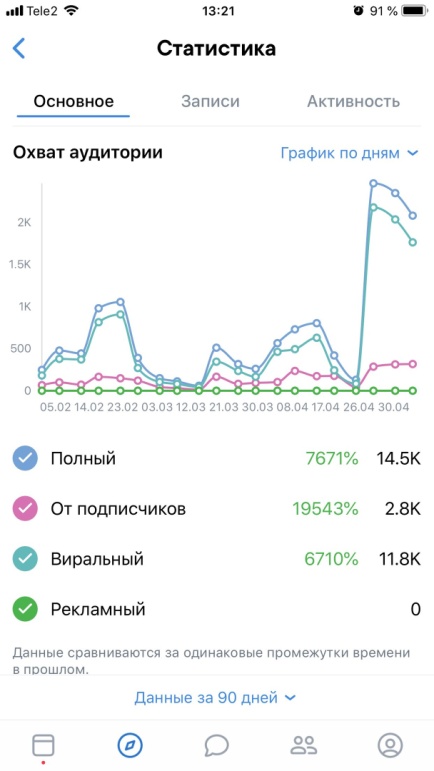 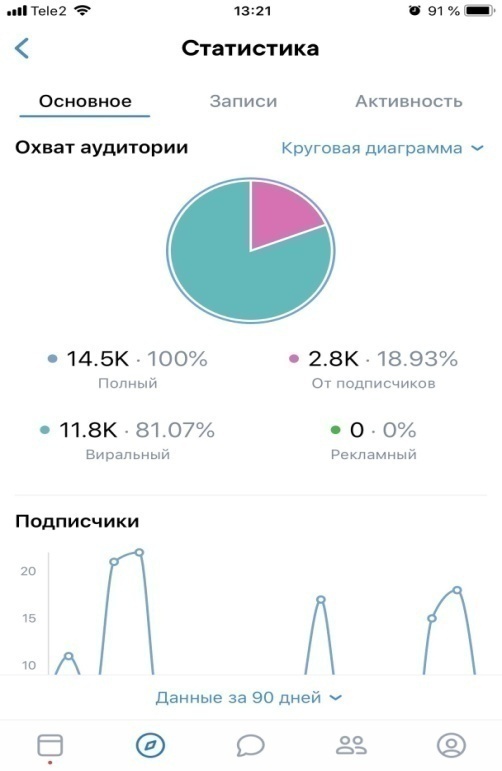 	Акция «Читаем детям о войне» в этом году тоже проводилась в онлайн- формат  с 28 апреля по 9 мая 2020 года. Актеры шоу-театра «Сюрприз» прочли  "Рассказы о войне" Сергея Алексеева. Была создана группа в социальной сети «Вконтакте» https://vk.com/event194763091 охват 4 330 человек.                                                                 	Степень активности участия в социально-значимой деятельности занимающихся в КФ высокая,  как в акциях по месту жительства, так и в Федеральных акциях. 	Трудности в работе онлайн связаны с привлечением участников. Подростки и молодежь неохотно отзываются на предложения поучаствовать в акциях подобных #окнаРоссии. Эти акции более подходят младшим школьникам. В акциях, где можно проявить свой творческий потенциал, подростки и молодежь участвуют активнее.2. Проектная деятельностьЗа отчетный период реализовано 13 проектов по  ведущим направлениям деятельности молодёжной политики. Фактические показатели соответствуют запланированным в МЗ на 2020год.   По направлениям: 1.«Содействие развитию активной жизненной позиции молодежи»;2.«Гражданско-патриотическое воспитание молодежи»;	3.«Содействие формированию здорового образа жизни в молодежной среде».4.«Содействие в выборе профессии и ориентировании на рынке труда»;Количество проектов по направлениямПриоритетным является направление «Содействие развитию активной жизненной позиции молодежи». В рамках данного направления реализуется 7 проектов с охватом 3060 человек.Количество участников проектной деятельностиПо сравнению с предыдущим годом  количество подростков и молодежи, вовлеченных в проектную деятельность, несмотря на ограничительные меры увеличилось. Это связано с использованием актуальных онлайн-форм работы: квартирники, квизы, мастер-классы, квесты, настольные игры, а также с качественным информационным сопровождением проектной деятельности. Данная муниципальная работа выполнена в полном объеме. В 2020 году продолжило свое  развитие креативное пространство центра «Новосибирская космическая станция». Это направление деятельности является популярным в молодежной среде и в следующем году планируется продолжить работу по развитию пространства и его наполняемостью встречами и мероприятиями. Наиболее успешными проектами являются «Давайте путешествовать», Добровольческое движение «Открытое сердце», «Школа первой помощи», «Кайлас». 	Ежегодно проекты, реализующиеся в центре, принимают участие в конкурсах социально-значимых проектов города Новосибирска и получают гранты: 2017 год – Проект «Первая помощь», 2018 год – Проект «Школа безопасности», 2019 год – Проект «Борьба за жизнь».В 2020 году решая задачу формирования  у молодежи практических навыков безопасного поведения в различных ЧС,  родилась идея создания проекта, где молодые люди в возрасте 14-18 лет  получали бы знания и навыки по безопасности в различных условиях (безопасность на воде, в городе, в природной среде, пожарная безопасность). В отчетном году  на городской конкурс социально-значимых проектов «Парад идей» по этому направлению был представлен проект «Пост № 101». Для реализации этого проекта в 2021 году было получено 100 тыс. рублей на приобретение пожарной амуниции. В 2021 году этот проект будет реализовываться на базе нашего центра, и включен в муниципальное задание учреждения на 2021 год. 	Учитывая эпидемиологическую ситуацию в стране и регионе, часть мероприятий в рамках проектов проходило дистанционно. СРМ освоили новые площадки для проведения мероприятий (зум. ютьюб, остальные проекты проводили встречи с активом, семинары, трансляции конференций в тематических группах вконтакте и беседах вотсап).	Проект «Добровольческое спасательное объединение» закончил свою реализацию  в 2020 году. Вместо него в 2021 году в отделе будет реализован новый проект «Гражданская самооборона». Идея проекта возникла у специалиста после проведения ряда мастер-классов по самообороне и после получения запроса от молодежи города Новосибирска. Также в перспективе планируется в 2021 году закрыть проект «Безопасный город для молодежи» как утративший актуальность, и апробировать проект «Пост 101».Проект «Эволюция» оказался  самым уязвимым перед лицом пандемии, т.к. основная целевая аудитория была недоступна большую часть года. В связи с этим пришлось внести значительные изменения в изначальные планы по проекту, оперативно пересмотреть подходы в реализации и скорректировать деятельность в целом. Однако, важно сказать, что сложившаяся ситуация помимо сорванных планов дала большое поле для развития. Сейчас проект модернизируется, чтобы в следующем году показать максимум эффективности.	Анализировать уровень взаимодействия с другими организации в этом году проблематично в связи с тем, что деятельность в офлайн-режиме осуществлялась только в 1 квартале.  3. Содействие в трудоустройстве и ориентировании на рынке труда.Планировалось, что  работа в этом направлении в 2020 году будет осуществляться  на летний период. Но в связи с ограничительными мерами проводить эту работу не представилось возможным. 4. Организация военно-полевых,  туристических, профильных сборов.	В связи со сложившейся эпидемиологической ситуацией в стране и регионе, походы с апреля по август 2020 года  включительно были отменены. Тем не менее, удалось выполнить МЗ и провести все запланированные походы, но в связи со сложной ситуацией общее количество участников сократилось (258 против запланированных 294). Средний возраст участников 18-30 лет. Сборы проходили на территории НСО, Алтайского края, Кемеровской области, Хакасии.5. Организация и проведение мероприятий различного уровняКоличество мероприятий Анализируя статистические данные за отчетный период, заметим, что  увеличилось число проведенных городских, районных мероприятий, но снизилось число проводимых мероприятий по месту жительства. Мероприятия с меньшим охватом участников  по месту жительства объединяются в серии. Такие как, например, серия мастер-классов для населения «Творческая мастерская».   Количество  привлеченных участников мероприятийКоличество участников мероприятий соответствует и даже превосходит  нормативы по организации массовых мероприятий, утвержденных приказом департамента культуры, спорта и молодежной политики мэрии города Новосибирска от 07.06.2016 № 534-од.Анализируя этот показатель, можно судить о направлениях в интересах молодежной аудитории. Но, этом году нельзя принимать во внимание только этот критерий в связи с введением ограничительных мер,  и проведением мероприятий в смешанном и онлайн-форматах.  Если анализировать качество проводимых мероприятий, то в  2020 году некорректно сравнивать уровень проведения мероприятий с уровнем 2019 года, т.к. речь идёт о принципиально разных формах работы.  За период с апреля по октябрь опробована масса методов и форм, получен бесценный опыт, в т.ч. негативный. Некоторые запланированные мероприятия вынужденно были заменены другими. При этом важно отметить, что итоговое количество мероприятий за год не уменьшилось, а количество участников – выше запланированных показателей. Муниципальное задание по организации мероприятий выполнено в полном объеме.  Сложности, с которыми столкнулись, связаны в первую очередь с техническими нюансами. Во-первых, в краткие сроки пришлось изучить много нового материала и приобрести новые навыки. Во-вторых, сказалось недостаточное техническое оснащение: начиная от низкой скорости интернета, заканчивая отсутствием стабилизаторов, приборов освещения и пр. оборудования. При проведении онлайн-мероприятий также сложным является отслеживание возраста участников и степень их участия (но наряду с этим значительно расширяется география, ведь человеку не нужно находиться в конкретной точке пространства).Главной проблемой при подготовке и проведении онлайн-мероприятий можно назвать  отсутствие методической базы. Хорошо зарекомендовали себя онлайн-марафоны на какую-либо тематику (эту форму впервые ввели в центре ещё в 2017 году, и она по-прежнему не теряет своей актуальности). Марафоны короткие, что не отталкивают аудиторию, но при этом длятся в среднем неделю, что позволяет удержать внимание участников, а также по ходу привлечь новых.Также хороший пример работы – кулинарная битва в рамках районного Ресторанного дня, которую проводили  по принципу ток-шоу, выходя в прямые эфиры несколько дней подряд с различными участниками, которые были объединены одной целью – выиграть главный приз. Каждое противостояние (мы приглашали людей парами) вызывало интерес со стороны публики, не говоря уже об интриге, которая была в каждом эфире. В этом году апробировали проведение онлайн-квизов, т.к. эта форма понравилась целевой аудитории ранее, и на неё был спрос. Благодаря опыту проведения квизов в оффлайн-режиме, подготовка и реализация их прошли в плановом режиме. Но эта форма всё таки больше подходит для оффлайн-мероприятий. Отрытое пространство «НКС»Введение ограничительных мер сильно сказалось на развитии открытого пространства. Ведь идея открытого пространства – живое общение, место скопления единомышленников, чего молодежь была лишена большую часть года. В начале года было выстроено взаимодействие с несколькими партнёрами, проведён ряд событий, было много предложений о партнёрстве. Сейчас открытое пространство поддерживает связь с целевой аудиторией посредством соц.сетей, набирая хорошее количество просмотров. 	При этом за 2020 год проведена большая «невидимая» работа для развития пространства, касающаяся обустройства, графика занятости помещения и других важных моментов жизнеобеспечения. 6.Вовлечение в деятельность учреждения подростков и молодежи, находящихся в трудной жизненной ситуации	Работу в учреждении  по данному направлению проводят 2 социальных педагога, специалиста по социальной работе в учреждении нет.  Работа проводится  ситуационно в сотрудничестве с инспекторами по делам несовершеннолетних отдела полиции № 7 «Ленинский» и социальными педагогами школ. 	Проводятся беседы с родителями. Подросткам и молодежи, попавшими в поле зрения органов системы профилактики безнадзорности и правонарушений, рассылаются информационные письма о возможности организации досуга на базе учреждения.  2 психолога центра проводят по обращению   консультации  для молодых родителей и подростков,  направленных на решение их проблем в области  общения, воспитания, развития. 7.Результативность участия учреждения в районных, городских, региональных, федеральных конкурсах, соревнованиях, конференциях.Анализируя деятельность Центра по результативности участия, можно отметить снижение по количеству призовых мест 1 место, 2 место, 3 место. Обусловлено это исключительно ограничительными мерами, которые повлекли за собой перенос/отмену конкурсов, соревнований, а также что участие в конкурсах различного направления предполагает денежные взносы.Количество призовых мест8.Взаимодействие со средствами массовой информацииВ рамках информационного сопровождения: создано и идет активное распространение информационного контента, предназначенного для оперативного информирования внешних и внутренних целевых аудиторий, поддержание собственных каналов коммуникации, осуществление взаимодействия с районными и городскими СМИ, исследование проблем информационного сопровождения молодежной политики.Количество подписчиков в социальных сетяхВыполняется администрирование официального аккаунта в Инстаграме (https://www.instagram.com/nskzodiak), в котором за прошедший год, количество участников увеличилось с 626 до 761 подписчика.  На этой площадке проведён ряд прямых эфиров. С одной стороны, площадка очень популярная, с огромным количеством пользователей, с другой стороны, во многом неудобная для взаимодействия с аудиторией. Также важно отметить, что в связи с переходом почти всех видов деятельности в онлайн-режим в апреле 2020 года, платформа технически не выдерживала такой наплыв активности. Также в инстаграм и сегодня часто бывают мелкие технические сбои, что значительно влияет на качество проводимых эфиров.Количество участников группы «Хобби-центр «Зодиак»» возросло с 3094 (данные от 30.10. 2019) до 3296 (данные на 26.10. 2020г.) подписчиков, при этом в течение года эта цифра была ситуативна больше. В конце марта, в связи с распространением новой коронавирусной инфекции (COVID-19) мероприятия были перенесены в онлайн-формат. В данной ситуации был замечен спад активности в официальной группе, рост отписок от сообщества, а из-за отмены мероприятия «Ночи музеев», группа лишилась новых подписчиков, поскольку в прошлые года, это мероприятие привлекало большое количество новых участников. Сократилось количество анонсируемых мероприятий центра, что привело к уменьшению количества постов о деятельности центра, и замены их на развлекательные рубрики. Посещаемость группы за 2020 год уменьшилась на 15% по сравнению с показателями 2019 года. За 1 полугодие 2020 года количество подписчиков сократилось более чем на 30 человек, но к концу года эта ситуация смогла выровняться, и за второе полугодие 2020 года, группа выросла до текущих показателей. За время удалённой работы, активность группы позволяли удерживать недельные онлайн-марафоны с ежедневными заданиями, где по итогам самые активные участники получали призы. Эта форма очень пригодилась в год пандемии. По состоянию на  23.10.2020 года написано 23 статьи на портале «Новосибирские новости», что почти в 2 раза ниже прошлогодних показателей, это обусловлено тем, что многие мероприятия были переведены в онлайн-формат таким образом, что писать о них заранее и анонсировать для аудитории не имело смысла и эффективности. В сравнении с прошлым годом количество публикаций на портале «Ты молод» уменьшилось на 19 публикаций, но зато количество упоминаний центра в СМИ выросло на 119. 	Данные показатели возросли благодаря городскому фестивалю «ИГЛУ-2020», который вызвал широкий интерес у местных и всероссийских СМИ, а также городскому Фестивалю языков, который тоже оказался интересен представителям различных информационных каналов.Также отдел активно ведет работу по установлению партнерских отношений с различными информационными порталами и информационными группами в «ВКонтакте». Анонсы о мероприятиях размещаются в популярных в Новосибирске афишных пабликах. «Радио54» регулярно размещает информацию о проводимых мероприятиях, в марте в прямом эфире освещали акцию «SOSисочка», в сентябре брали интервью у организаторов марафона «Мы вместе». На 49 канале в программе «Доброе утро» были гостями представители фестиваля «Иглу», а также организатор и гости Фестиваля языков. В течение года появилась возможность размещать афиши и другие информационные материалы на экране возле Администрации Ленинского района.В период ограничительных мер социальные сети стали чуть ли не единственным каналом взаимодействия с нашей аудиторией, поэтому менеджеры по связям с общественностью стали непосредственными соорганизаторами почти всех мероприятий центра. Положительная динамика при всех вышеуказанных факторах позволяет сделать вывод о правильности выбора методов и форм информационного сопровождения деятельности учреждения, а также о слаженной работе специалистов центра.9. Повышение  квалификации специалистов, аттестация работниковВ центре ведется работа по повышению профессионального уровня специалистов по основной деятельности. Для новых сотрудников проводятся консультации начальниками отделов, методистами, оказывается помощь в написании планов и проектов, оформлении планово-отчетной документации. В 2020 году 6 специалиста прошли курсы повышения квалификации.Количество специалистов, прошедших курсы повышения квалификации2 специалиста прошли аттестацию в АМОУКСиМП:1 методист подтвердил высшую квалификационную категорию методиста, 1 методист была аттестована на 1 категорию.Учитывая высокий уровень профессионализма сотрудников МЦ «Зодиак»  по туризму, их приглашают для проведения судейства соревнований различного уровня по туризму. Выводы:По итогам деятельности МБУ МЦ «Зодиак» в 2020 году можно сделать следующие выводы:	1.Фактические показатели работы учреждения соответствуют запланированным показателям в муниципальном задании 2020 года.	2.Активно изучаются  новые форматы проведения онлайн-мероприятий.	3. Открытое  пространство на фоне ограничительных мер продолжает работу  и функционирует в онлайн-формате.	4. Максимальное использование интернет ресурсов, новых форматов общения способствовало привлечению активной, творческой молодёжной аудитории в Центр.5.Увеличилось число подписчиков в социальных сетях.Задачи на 2021 год	1.Проводить обучение специалистов центра по работе в онлайн-формате.	2.Продолжить работу по развитию и наполнению креативного пространства.3.Активизировать работу по участию в грантовых конкурсах.	4.Продолжить работу по развитию межведомственного взаимодействия с общественными организациями и движениями, представляющими интересы молодежи и выстраивать отношения с партнерами для привлечения необходимых ресурсов и спонсорской поддержки для проведения мероприятий и реализации проектов.	5.Активизировать работу по стимулированию сотрудников для прохождения аттестации и повышения уровня профессиональной подготовки.Директор                                                                                        И.А. БоярдиноваАлферова3501688Название мероприятияКол-во участниковпо МЗКол-во участниковпо факту«Городской фестиваль по строительству снежных хижин «Иглу – 2020- Город эскимосов»300523Городской Фестиваль языков230553Городские соревнования по первой помощи150150Городской марафон «Космоарт»210160Районный конкурс молодых дизайнеров одежды «Фешен-шоу»8585Районная серия марафонов по комбинированному туризму200231Районный благотворительный марафон «Мы вместе»300304Районная акция «Трудовой десант»7030Районная онлайн-викторина, посвященная Дню туризма «Слет туристов»7073Районная онлайн-викторина по спортивному ориентированию, посвященная памяти Бовтручук А.А.20080Районная благотворительная акция «Sosисочка»120154Районный «Рестодень»70325Музыкальный спектакль «О чем кричат белые журавли»85128Районный конкурс арт-работ в стиле аниме и манги «Открытый взгляд»8570Районный арт-фестиваль «Память нужна живым»135205Районный фестиваль танца «NSK_Dence”11590Районный фримаркет7070